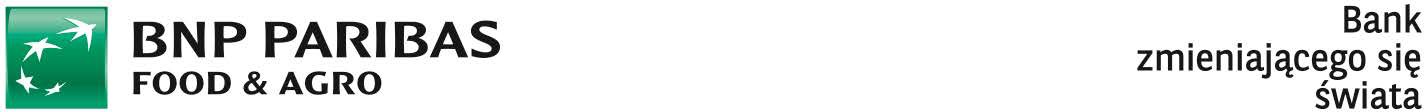 REGULAMIN  Konkursu Agroabsolwentna najlepszą pracę dyplomową  na temat  nowoczesnego rolnictwa, zrównoważenia produkcji żywności i przemysłu rolno-spożywczego § 1. Postanowienia ogólneRegulamin określa zasady, organizację i tryb przeprowadzenia Konkursu Agroabsolwent - na najlepszą pracę magisterską, inżynierską lub licencjacką na temat zrównoważonego rolnictwa i przetwórstwa rolno-spożywczego, zwanego dalej „Konkursem”. Organizatorem Konkursu jest BNP Paribas Bank Polska S.A., zwany dalej „Organizatorem”. Partnerem Konkursu jest Polskie Stowarzyszenie Rolnictwa Zrównoważonego „ASAP” (zwane dalej Partnerem konkursu), w tym firmy członkowie: Farm Frites Poland S.A.Grupa Żywiec S.A.PROCAM Polska Sp. z o.o.Plantpress Sp. z o.o. (partner medialny)AgroNews - wydawnictwo NetWord3 (partner medialny)Agencja Promocji Rolnictwa i Agrobiznesu „APRA” sp. z o.o. (partner medialny)Partnerem w zakresie nagród ekologicznych jest Polska Izba Żywności Ekologicznej oraz jej członkowie, będący sponsorami nagród:Spiżarnia Rydzyńska Sp. z o.o.Bio Planet S.A.Biokurier.plPartnerem medialnym jest również Polskie Wydawnictwo RolniczeKonkurs jest prowadzony przez pracowników pionu Agrobiznesu BNP Paribas Bank Polska S.A.Konkurs jest ogłaszany na stronie internetowej Organizatora, www.bnpparibas.pl/agroabsolwent, Partnera konkursu: www.rolnictwozrownowazone.pl, w listach do Uczelni, na portalu stypendialnym www.mojestypendium.pl oraz za pomocą mediów społecznościowych, na profilu Facebook.Celem Konkursu jest promowanie tematyki związanej z postępem, innowacyjnością i zrównoważonym rozwojem gospodarstw rolnych, rozwojem obszarów wiejskich, ekologią oraz innych działań przynoszących wartość dodaną dla społeczeństwa wiejskiego, zdrowia, środowiska, gospodarstw rolnych, obszarów wiejskich, przemysłu rolno-spożywczego oraz zrównoważenia produkcji żywności. § 2. Warunki uczestnictwaDo Konkursu można zgłaszać prace dyplomowe, których obrona odbyła się w roku kalendarzowym 2020 i 2021. Zgłoszenie pracy do Konkursu może być dokonane wyłącznie przez autora pracy.W Konkursie mogą brać udział prace absolwentów krajowych uczelni wyższych, napisane w języku polskim. Prace można zgłaszać w terminie od 1.06.2021 do 31.10.2021 roku. Warunkiem uczestnictwa pracy w Konkursie jest przesłanie drogą elektroniczną na adres: KontaktAgro@bnpparibas.pl kompletu dokumentów, na który składają się: zdjęcie lub skan podpisanego formularza zgłoszeniowego, którego wzór stanowi załącznik nr 1 Regulaminu,Informacje o zgłaszanej pracy - załącznik nr 2 Regulaminu,praca dyplomowa w pliku PDF,kopia dyplomu lub innego dokumentu potwierdzającego obronę pracy, Prawidłowe zgłoszenie konkursowe powinno zawierać w tytule wiadomości Imię i Nazwisko zgłaszającego wraz z dopiskiem „Konkurs Agroabsolwent”.Zgłoszenie niekompletne lub dostarczone po terminie, o którym mowa w ust. 4, nie będzie poddane ocenie przez Kapitułę Konkursu.Rozstrzygnięcie Konkursu nastąpi do dnia 10.12.2021 roku. Informacje o laureatach Konkursu zostaną zamieszczone na stronie internetowej Organizatora www.bnpparibas.pl/agroabsolwent i Partnera konkursu: www.rolnictwozrownowazone.pl oraz przesłane elektronicznie na adresy e-mail laureatów.Organizator zastrzega prawo do anulowania Konkursu w przypadku otrzymania mniej niż pięciu prac konkursowych. W Konkursie nie mogą brać udziału pracownicy zatrudnieni przez Organizatora.§ 3. Przedmiot KonkursuDo konkursu zgłaszane mogą być  prace dyplomowe: magisterskie, inżynierskie i licencjackie, w których została poruszona problematyka związana z rozwojem agrobiznesu, tj. z postępem, innowacyjnością i zrównoważonym rozwojem gospodarstw rolnych, rozwojem obszarów wiejskich, ekologią oraz innymi działaniami przynoszącymi wartość dodaną dla społeczeństwa wiejskiego, zdrowia, środowiska naturalnego, gospodarstw rolnych, obszarów wiejskich, przemysłu rolno-spożywczego oraz zrównoważenia produkcji żywności.§ 4. Nagrody i podatkiW Konkursie przewiduje się przyznanie nagrody finansowej I, II i III stopnia oraz nagród specjalnych, ufundowanych  przez Organizatora i Partnerów.W Konkursie przewidziane są następujące nagrody finansowe:nagroda I stopnia, ufundowana i przekazywana przez Organizatora – 3 000 zł , nagroda II stopnia – 2 000 zł , nagroda III stopnia – 1 000 zł. Laureaci nagrody I, II i III stopnia będą mieli możliwość publikacji autorskiego artykułu nt. pracy dyplomowej u partnera medialnego.W Konkursie przyznane będą również nagrody specjalne Partnerów Konkursu:nagroda specjalna ufundowana przez Grupę Żywiec S.A. – staż  w firmie - za szczególną wartość pracy dla zrównoważenia innowacyjnej produkcji żywności,nagroda specjalna ufundowana przez Farm Frites Poland S.A. – „rolnictwo zrównoważone w praktyce” (zwiedzanie fabryki i gospodarstwa rolnego) - za szczególną wartość pracy dla zrównoważenia innowacyjnej produkcji rolnej,nagroda specjalna ufundowana przez ProCam Polska Sp. z o.o. – staż w firmie - za szczególną wartość pracy dla zrównoważenia innowacyjnej produkcji rolnej,nagroda specjalna ufundowana przez Spiżarnia Rydzyńska Sp. z o.o. w zakresie rolnictwa i żywności ekologicznej w postaci bonu zakupowego o wartości 500 zł do wykorzystania na stronie https://spizarniarydzynska.pl, nagroda specjalna w zakresie rolnictwa i żywności ekologicznej w postaci możliwości odbycia bezpłatnego stażu w firmie Bio Planet S.A., dodatkowo dla 3 laureatów zestawy produktów Bio Planet o wartości 200 zł każdyPatroni medialni ufundowali i przekażą nagrody dodatkowe dla laureatów nagrody I, II i III stopnia oraz laureatów nagród specjalnych w postaci:książek – wydawnictwa Plantpress oraz APRA,rocznych prenumerat magazynów wydawanych przez: Plantpress, APRA, Polskie Wydawnictwo Rolnicze oraz Biokurier.pl, dla zainteresowanych – możliwość odbycia stażu w Polskim Wydawnictwie Rolniczym.Nagrody pieniężne zostaną przekazane przelewem na rachunek bankowy wskazany przez laureata Konkursu, w terminie 14 dni kalendarzowych od daty otrzymania informacji o numerze rachunku bankowego.Nagrody specjalne oraz nagrody dodatkowe zostaną przekazane przez sponsorów należących do Stowarzyszenia ASAP oraz Polskiej Izby Żywności Ekologicznej niezależnie od nagród głównych.Nagrody w Konkursie podlegają opodatkowaniu zryczałtowanym podatkiem dochodowym od osób fizycznych i w przypadku gdy ich wartość nie podlega zwolnieniu z opodatkowania, podatek zostanie pobrany przed wydaniem nagrody.§ 5. Kapituła KonkursuW celu przeprowadzenia Konkursu, powołuje się  Kapitułę Konkursu, zwaną dalej „Kapitułą”. W skład Kapituły wchodzą przedstawiciele Banku, w tym Przewodniczący i Sekretarz oraz przedstawiciele partnerów. Informacja na temat składu Kapituły zamieszczona jest na stronie internetowej Organizatora www.bnpparibas.pl/agroabsolwent Członkowie kapitułyBank – 3 członków, w tym przewodniczący oraz sekretarzPrzedstawiciele ASAP, w tym firm stowarzyszonych w ASAPPrzedstawiciele Sponsorów z ramienia PIŻEOrganizator może, w drodze odrębnych ustaleń, zaprosić do pracy w Kapitule przedstawiciela świata nauki.Zadaniem Kapituły jest: formalna weryfikacja nadesłanych prac;ocena merytoryczna nadesłanych prac;wytypowanie laureatów. W pierwszym etapie Konkursu Sekretarz Kapituły ocenia spełnienie przez autora pracy wymogów Regulaminu podejmując decyzję o dopuszczeniu pracy do Konkursu. W drugim etapie Członkowie Kapituły dokonują oceny prac zgodnie z formularzem oceny, który stanowi załącznik nr 3 do Regulaminu. Ocenie podlegają: oryginalność pracy - twórczy wkład autora;naukowa wartość pracy;praktyczna przydatność pracy;innowacyjność opisanego rozwiązania.merytoryczna zawartość pracy Na podstawie sumy przydzielonych punktów, Kapituła Konkursu dokonuje wyboru laureatów Konkursu. W przypadku równowagi punktacji głos Przewodniczącego ma znaczenie decydujące. Kapituła może nie przyznać nagrody danego stopnia lub wyróżnienia.   Decyzje Kapituły są wiążące i ostateczne. § 6. Postanowienia końcoweW przypadku powzięcia informacji przez Organizatora, że nagrodzona praca dyplomowa powstała z naruszeniem zasad etycznych, prawnych (m.in. stanowi plagiat lub została napisana przez inną osobę niż wskazana jako autor pracy) lub stwierdzenia, że zostały naruszone postanowienia Regulaminu, Organizatorowi przysługuje prawo do cofnięcia decyzji o przyznaniu nagrody i żądania zwrotu przyznanej nagrody. W przypadku zaistnienia takiej sytuacji  nagroda przepada i nie będzie przekazana kolejnemu laureatowi .Wszelkie wątpliwości dotyczące zasad, organizacji i trybu prowadzenia Konkursu rozstrzyga Organizator, drogą mailową, poprzez adres KontaktAgro@bnpparibas.plRegulamin wchodzi w życie 1 czerwca 2021 r.Uczestnicy Konkursu wyrażają zgodę, na opublikowanie ich danych osobowych, tj. imienia i nazwiska oraz tytułu pracy na stronie internetowej Organizatora oraz Partnera konkursu. Przystąpienie do Konkursu oznacza akceptację Regulaminu oraz zgodę na przetwarzanie danych osobowych uczestnika w celach promocyjno-informacyjnych przez Organizatora oraz Partnerów Konkursu.Załączniki do Regulaminu: Załącznik nr 1 – Formularz Zgłoszeniowy. Załącznik nr 2 – Informacje o zgłaszanej pracyZałącznik nr 3 – Formularz Oceny